1.SZAKASZ: Az anyag/keverék és a vállalat/vállalkozás azonosítása1.1	Termékazonosító: Bitumen primer TECHNONIKOL No. 011.2	Az anyag vagy keverék lényeges azonosított felhasználása, illetve ellenjavallt felhasználása: Beton felületekre, alkalmazható, mint fedőréteg első rétege, cement kötőanyagú felületekre és más felületekre alkalmazható, mint víztaszító réteg első kiegyenlítő rétege. Csak azonosított felhasználásokra ajánlott.1.3	A biztonsági adatlap szállítójának adatai:			DEHTOCHEMA-TN a.s.Pražská 870294 21 Bělá pod BezdězemČeská republika tel.: +420 326370637A biztonsági adatlapért felelős illetékes személy e-mail címe: cihacek@dehtochema.cz1.4	Sürgősségi telefonszám: Egészségügyi Toxikológiai Tájékoztató Szolgálat (ETTSZ 1097 Budapest, Nagyvárad tér 2.)Tel.: díjmentesen hívható szám 06 80 201-199.	Nyitvatartási idő: 24 órás ügyeleti szolgálat.2. SZAKASZ: A veszély azonosítása2.1	Az anyag vagy keverék besorolása: 2.1.1	Az 1272/2008/EK [CLP] rendelet szerinti osztályba sorolás: Tűzveszélyes folyadékok: Flam. Liq. 3, H226Aspirációs veszély: Asp. Tox. 1, H304Bőrirritáció: Skin Irrit. 2, H315Célszervi toxicitás – egyszeri expozíció: STOT SE 3, H336A vízi környezetre veszélyes: Aquatic Chronic 2, H4112.1.2	 Kiegészítő információk: A figyelmeztető mondatok teljes szövegét lásd a 16. szakaszban.2.2	Címkézési elemek: 	Címkézés az 1272/2088/EK rendelet [CLP] szerint:Veszélyt jelző piktogram(ok): 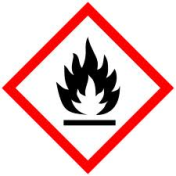 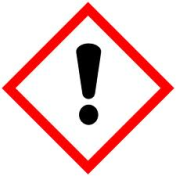 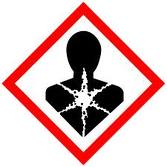 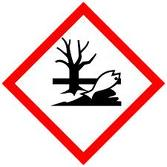 Figyelmeztetés: VeszélyFigyelmeztető mondatok: H226 Tűzveszélyes folyadék és gőz.H304 Lenyelve és a légutakba kerülve halálos lehet.H315 Bőrirritáló hatású.H336 Álmosságot vagy szédülést okozhat.H411 Mérgező a vízi élővilágra, hosszan tartó károsodást okoz.Óvintézkedésre vonatkozó mondatok: P101 Orvosi tanácsadás esetén tartsa kéznél a termék edényét vagy címkéjét.P102 Gyermekektől elzárva tartandó.P210 Hőtől, forró felületektől, szikrától, nyílt lángtól és más gyújtóforrástól távol tartandó. Tilos a dohányzás.P271 Kizárólag szabadban vagy jól szellőző helyiségben használható.P273 Kerülni kell az anyagnak a környezetbe való kijutását.P280 Védőkesztyű/védőruha/szemvédő/arcvédő használata kötelező.P301 + P310 + P331 LENYELÉS ESETÉN: Azonnal forduljon TOXIKOLÓGIAI KÖZPONTHOZ/orvoshoz. TILOS hánytatni.P405 Elzárva tárolandó.További címkézési elemek:Tartalmaz: Kerozin (ásványolaj), kénmentesített.Kiegészítő információk: A szerves oldószer tartalma: kb. 630 g/l2.3	Egyéb veszélyek: A keverék legsúlyosabb fizikai-kémiai, az emberi egészségre és a környezetre való hatásai: Gyúlékony folyadék, gőzei levegővel robbanó elegyet képezhetnek. A bőrön keresztül is bejuthat a testbe.3. SZAKASZ: ÖSSZETÉTEL VAGY AZ ÖSSZETEVŐKRE VONATKOZÓ ADATOK3.1	Anyagok: Nincs feltüntetve.3.2	Keverékek: Keverék leírása: ásványolaj-termékek keveréke. A keverék a következő  anyagokat tartalmazza:1Az anyag nincs besorolva az Európai Parlament és Tanács 1272/2008/EK rendelete szerint (gyártó által besorolva).  Az anyagok a gyártó által megadott információk és az ECHA honlapján feltüntetett regisztrációs dokumentumok alapján   vannak besorolva. A figyelmeztető mondatok megfogalmazása a 16. szakaszban.4. SZAKASZ: ELSŐSEGÉLY-NYÚJTÁSI INTÉZKEDÉSEK4.1	Az elsősegély-nyújtási intézkedések ismertetése: - általános megjegyzések: A sérültnek minden esetben biztosítson testi és lelki nyugalmat és akadályozza  meg átfázását. Kételyek vagy tünetek fennállása esetén értesítse az orvost (szembe kerülés esetén mindig). Az eszméletlen sérültnek ne adjon be semmit szájon át. A mentőmunka során ügyeljen  személyes biztonságára.- belélegzést követően: Normál hőmérsékleten a gőzök nyomása alacsony és expozíció nem veszélyeztet. Magas hőmérsékleten és nem megfelelő szellőzés esetén viszont lehetséges. Szüntesse meg az expozíciót, a sérültet vigye friss levegőre. Eszméletvesztés esetén kezdje az újraélesztést (mesterséges lélegeztetés, szívmasszázs) és hívjon orvosi segítséget.- bőrrel való érintkezést követően: Távolítsa el a szennyezett ruhadarabot és alaposan mossa le vízzel (legjobb langyossal) és szappannal. Ne hagyja megszáradni, mert a termék a bőrről ilyenkor nehezen távolítható el. Irritáció fennállása esetén forduljunk orvoshoz. Ne használjon oldószert vagy hígítót. Ha a probléma továbbra is fennáll, keresse fel az orvost.- szembe kerülést követően: Enyhén folyó víz alatt legalább 15 percig öblítsük. Közben a szemhéjat a hüvelyk- és mutatóujjával tartsa tágasra nyitva. Ha a sérült kontaktlencsét használ, távolítsa el azt a szem kimosását megelőzően. Forduljon szakorvoshoz.- lenyelést követően: Szájat vízzel öblítse ki, adjon neki vizet (nem sokat, nehogy szamárköhögés következzen be), Ne hánytassa. Ha a sérült hány, biztosítja be a stabil pozícióját (előrehajlítani, fejét előre kell dönteni a csípő magassága alá és hátulról a deréknél meg kell támasztani) és az orvos megérkezéséig tartsa szemmel a sérültet. Forduljon orvoshoz.4.2	A legfontosabb – akut és késleltetett – tünetek és hatások: A termék akut módon nem mérgező, ásványolaj termékről van szó, amely lenyelést követően hasmenést vagy kólikát okozhat a hasban. Lenyeléskor a fő veszélyt az elpárolgott termék (például hányás esetén) aspirációja (félrenyelése) jelenti, ami halálos kémiai tüdőgyulladást is kiválthat. A tünetek késleltetve is jelentkezhetnek. Szembe kerülve vörösödést és égő érzést okozhat. Irritálja és kiszárítja a bőrt. Mérgezés esetén álmosságot vagy szédülést okozhat. A krónikus expozíció károsíthatja a központi idegrendszert és kiszáríthatja a bőrt.4.3	A szükséges azonnali orvosi ellátás és különleges ellátás jelzése: Lenyelés és szembe kerülés esetén azonnal biztosítson orvosi ellátást. Közölje az orvossal, hogy a sérült ásványolaj termékekkel érintkezett Asp. Tox. 1, H304. Szükséges az orvosi felügyelet és a tüdőgyulladást megelőző kezelés, mivel az később kialakulhat.5. SZAKASZ: Tűzoltási intézkedések5.1	Oltóanyag:	A megfelelő oltóanyag: Vízköd, CO2, poroltó, hab, homok.Az alkalmatlan oltóanyag: Silný prúd vody. Erős vízsugár.5.2	Az anyaghoz vagy a keverékhez társuló különleges veszélyek: Az égés során mérgező és irritáló gázok keletkeznek (szén-oxidok, füst, korom). Levegővel robbanásveszélyes gőzöket alkot, a robbanást  elektrosztatikus kisülés is elindíthatja. A gőzök a légkör alsó rétegébe is bejuthatnak és hatékony robbanásveszélyes koncentrációt  érhetnek el. A  kiürített tárolóedények tartalmaznak termék maradványokatés gőzöket, így azok ártalmatlanításkor veszélyesnek minősülnek (ne tegye ki tűznek, nyomásnak).5.3	Tűzoltóknak szóló javaslat: Viseljen önálló légzőkészüléket és kémiai veszélyeknek ellenálló védőruházatot. Hűtse le a tárolóedényeket. Ha nem veszélyes, a tárolóedényeket távolítsa el a tűz területéről.6. SZAKASZ: Intézkedések véletlenszerű környezetbe jutás esetén6.1	Személyi óvintézkedések, egyéni védőeszközök és vészhelyzeti eljárások: Nem sürgősségi ellátó személyzet esetében: Használjon személyi védő munkaeszközöket, amelyek a 8. szakaszban vannak feltüntetve. Minden gyújtóforrást azonnal távolítson el. Biztosítson elégséges szellőzést a helyiségekben. Illetéktelen személyek azonnal hagyják el a veszélyeztetett területet. Zárt téri  szivárgás  esetén gyorsan ki kell jól szellőztetni és kikapcsolni az áramot. Óvakodjon a statikus elektromosságtól, ne dohányozzon. Egyéb védelmi intézkedések - lásd 7. szakaszt.A sürgősségi ellátók esetében: Nincs feltüntetve.	6.2	Környezetvédelmi óvintézkedések: Tartsa távol a gyújtóforrásoktól. Akadályozza meg a termék vizekbe, talajba, csatornába jutását (pl. egy erre alkalmas nedvszívó anyaggal (POP rost, VAPEX, stb), blokkolt csatorna öblökkel, ha ez biztonságos. Ha a szivárgást nem lehet megakadályozni, haladéktalanul tájékoztassa a területileg illetékes hatóságokat (rendőrség és tűzoltók).6.3	A területi elhatárolás és a szennyezésmentesítés módszerei és anyagai: A kiszivárgott folyadék mennyiségétől függően szivattyúzza (nagy szivárgás esetén, ha a termék nem köt meg) vagy fogja fel megfelelő abszorbeáló anyaggal (pl. vermikulit, száraz homok), ha kicsi a szivárgás, helyezze zárt tárolóedénybe és ártalmatlanítása a 13. Szakaszban feltüntetett utasítások szerint. A maradékot vízzel öblítse le, gyűjtse össze és mint hulladékot ártalmatlanítsa. Ha a csomagolás sérült, csomagolja újra, a terméket helyezze  új sértetlen csomagolásba és jelölje meg újra.6.4	Hivatkozás más szakaszokra: Információk a biztonságos kezelésről, lásd 7. szakaszt. Információk a személyi védőeszközökről, lásd 8. szakaszt. Információk az ártalmatlanításról, lásd a 13. szakaszt.7. SZAKASZ: KEZELÉS ÉS TÁROLÁS 7.1	A biztonságos kezelésre irányuló óvintézkedések: Használjon személyi védőeszközöket (lásd 8. szakaszt). Biztosítson megfelelő szellőzést és ivóvizet elsősegély nyújtás esetére! A termék kezelésére használt berendezésnek zártnak kell lennie. Zárt térben be kell biztosítani a megfelelő szellőzést, mégpedig természetes úton vagy műszaki berendezés segítségével. Tartson a munkahelyen tisztaságot és rendet. Óvja nyílt lángtól, szikrától, hő- és elektrosztatikus töltéstől. Földelje le az összes berendezést.  A munka megkezdése előtt ellenőrizze a védőeszköz higiénés állapotát, ha az nem kielégítő, biztosítsa be a szükséges tisztítását.Munka közben tilos enni, inni és dohányozni. Kerülje a gőzök belélegzését. Mielőtt belép a pihenőhelyiségbe vagy étkezdébe, vesse le a szennyezett védőfelszerelést. Munka után alaposan mosakodjon le meleg vízzel és szappannal, zuhanyozzon. Használjon védő krémet.7.2	A biztonságos tárolás feltételei, az esetleges összeférhetetlenséggel együtt: Eredeti zárt csomagolásban, száraz, hűvös, jól szellőzött helyen tároljuk, 5 - 25 °C-on. Védje a statikus kisüléstől, közvetlen napfénytől és nyílt lángtól. Ne tárolja oxidáló szerekkel és erős savakkal együtt. Biztosítson megfelelő szellőzést. A raktárnak meg kell felelni a kőolajtermékek tárolására vonatkozó feltételeknek. Akadályozza meg a gőzök kialakulását.  7.3	Meghatározott végfelhasználás (végfelhasználások): Lásd az 1. szakaszt8. SZAKASZ: Az expozíció elleni védekezés/egyéni védelem8.1	Ellenőrzési paraméterek: Veszélyes anyagok munkahelyi levegőben megengedett átlagos koncentráció (ÁK) és csúcskoncentráció (CK) értékei, illetőleg eltűrhető maximális koncentráció (MK), valamint jellemző tulajdonságai a 25/2000. (IX. 30.) EüM-SzCsM a munkahelyek kémiai biztonságáról szóló együttes rendelet 1. számú melléklete szerint nincsenek meghatározva.2. számú melléklet a 25/2000. (IX. 30.) EüM-SzCsM együttes rendelethez „A foglalkozási vegyi expozíció esetén vizsgálandó biológiai expozíciós és hatásmutatók megengedhető határértékei“nincsenek meghatározva.		8.2	Az expozíció elleni védekezés:	     8.2.1  	Megfelelő műszaki ellenőrzés: A forrás közelében szellőztetés,  elszívás. A feltüntetett személyi védőfelszerelésnek meg kell felelnie a 89/686/EGK irányelv követelményeinek. Az anyag/keverék használója választja ki őket  a munkahelyi körülményekhez mérten. A teljes körű specifikus védelmi és megelőző intézkedéseket lásd a biztonsági adatlap 7. szakaszában.	     8.2.2	Egyéni óvintézkedések, például egyéni védőeszközök:8.2.2.1 Szem-/arcvédelem: Szoros védőszemüveg permetezés esetén.8.2.2.2 Bőrvédelem: Munkavédelmi ruházat és lábbeli (pl. sávoly kötésű),  legjobb az antisztatikus.Kézvédelem: Vegyszerálló kesztyű (butil, nitril, PVC - nem bőr, se gumi). A kesztyű anyagának és erejének kiválasztásakor konzultáljon a a kesztyű gyártójával, ami a használati időt és használati gyakoriságot illeti; ne használjon sérült kesztyűt munkavégzés közben. Egyéb: Munka közben nem szabad enni, inni, dohányozni. Munka után alaposan mosakodjon le meleg vízzel és szappannal, zuhanyozzon. Használjon védő krémet.8.2.2.3 Légutak védelme: A fokozott gőz-  és köd képződésekor vagy elégtelen szellőzés esetén használjon félmaszkot vagy szűrővel ellátott védőmaszkot szerves gőzök ellen.		          8.2.2.4 Hőveszély: Nincs feltüntetve.	8.2.3	A környezeti expozíció elleni védekezés: Akadályozza meg a keverék környezetbe jutását. Tartsa be a  kibocsátási értékeket.9. SZAKASZ: FIZIKAI ÉS KÉMIAI TULAJDONSÁGOK 9.1	Az alapvető fizikai és kémiai tulajdonságokra vonatkozó információk:9.2	Egyéb információk: A szerves oldószer tartalma: kb. 630 g/l10. SZAKASZ: STABILITÁS ÉS REAKCIÓKÉSZSÉG10.1	Reakciókészség: A keverék kevésbé reaktív.10.2	Kémiai stabilitás: A keverék szokványos feltételek mellett stabil.10.3	A veszélyes reakciók lehetősége: Nem ismertek.10.4	Kerülendő körülmények: Tartsa távol összeférhetetlen anyagoktól, hőtől, szikrától, nyílt lángtól és kisüléstől.10.5	Nem összeférhető anyagok:  Erős oxidálószerek, erős savak és lúgok, halogének.10.6	Veszélyes bomlástermékek: Szén oxidok, füst, korom.11. SZAKASZ: TOXIKOLÓGIAI ADATOK11.1	A toxikológiai hatásokra vonatkozó információ: Akut toxicitás: A rendelkezésre álló adatok alapján az osztályozás kritériumai nem teljesülnek.Kerozin (ásványolaj), kénmentesítettLD50, orális, patkány (mg.kg-1): > 5000       LD50, dermális, patkány vagy nyúl (mg/kg): > 2000     LC50, inhalális, patkány, aeroszol (mg.l-1): > 5,28   NOAEL, orális: 750 mg/kg testtömeg napontaNOAEC, inhalális: > 1000 mg/m3 levegőAszfalt, oxidáltLD50, orális, patkány (mg.kg-1): > 5000    LD50, dermális, patkány vagy nyúl (mg/kg): > 2000   LC50, inhalális, patkány, aeroszol (mg.l-1): > 94,4  NOAEC, inhalális: 103.9 mg/m3bőrkorrózió/bőrirritáció: Bőrirritáló hatású.súlyos szemkárosodás/szemirritáció: A rendelkezésre álló adatok alapján az osztályozás kritériumai nem teljesülnek.légzőszervi vagy bőrszenzibilizáció: A rendelkezésre álló adatok alapján az osztályozás kritériumai nem teljesülnek.csírasejt-mutagenitás: A rendelkezésre álló adatok alapján az osztályozás kritériumai nem teljesülnek.rákkeltő hatás: A rendelkezésre álló adatok alapján az osztályozás kritériumai nem teljesülnek.reprodukciós toxicitás: A rendelkezésre álló adatok alapján az osztályozás kritériumai nem teljesülnek.egyetlen expozíció utáni célszervi toxicitás (STOT): Álmosságot vagy szédülést okozhat.ismétlődő expozíció utáni célszervi toxicitás (STOT): A rendelkezésre álló adatok alapján az osztályozás kritériumai nem teljesülnek.aspirációs veszély: Lenyelve és a légutakba kerülve halálos lehet.12. SZAKASZ: Ökológiai adatok12.1	Toxicitás: A keverék osztályozva van, mint mérgező a vízi élővilágra, amely hosszan tartó károsodást okoz.12.2	Perzisztencia és lebonthatóság: Nehezen lebontható.12.3	Bioakkumulációs képesség:	 Nem áll rendelkezésre adat.12.4	A talajban való mobilitás: Nem áll rendelkezésre adat.      12.5				A PBT- és vPvB-értékelés eredményei: Nem PBT és nem PvB.12.6	Egyéb káros hatások: A víz felszínén filmet hoz létre, amely megakadályozza a víz oxigénellátását és negatív hatással van a növény- és állatvilágra. Osztályozás hagyományos módszerrel.13. SZAKASZ: ÁRTALMATLANÍTÁSI SZEMPONTOK13.1	Hulladékkezelési módszerek: Ártalmatlanítsa az Európai Parlament és Tanács 2008/98/EK a hulladékokról és egyes irányelvek hatályon kívül helyezéséről szóló irányelv szerint. A keverékek és szennyezett csomagolás ártalmatlanításának megfelelő módszerei:Ártalmatlanítani a nemzeti és helyi előírásoknak megfelelően  (pl. veszélyes hulladékégető). Alapos tisztítás után a csomagolás újrahasznosítható. Soha ne öntse  a csatornába! A hulladék osztályozásáért és ártalmatlanításáért a hulladék  termelője a felelős.A hulladék lehetséges kódja: 08 04 09.Fizikai/kémiai tulajdonságok, amelyek befolyásolhatják a hulladék ártalmatlanításának módját:Gyúlékony.Különleges személyi óvintézkedések ajánlottak hulladékkezelés esetén:Kerülje a gyújtóforrásokkal való érintkezést. Ne keverje oxidálószerekkel.14. SZAKASZ: SZÁLLÍTÁSRA VONATKOZÓ INFORMÁCIÓK14.1	UN-szám: 1993	14.2.	Az ENSZ szerinti megfelelő szállítási megnevezés: GYÚLÉKONY FOLYÉKONY ANYAG, M.N.N. 14.3.	Szállítási veszélyességi osztály(ok): 314.4.	Csomagolási csoport: III.14.5.	Környezeti veszélyek: Igen	14.6.	A felhasználót érintő különleges óvintézkedések: Gyúlékony keverék14.7.	A MARPOL 73/78 II. melléklete és az IBC kódex szerinti ömlesztett szállítás: Nem áll rendelkezésre adat.	ADR/RID egyéb információk:	Osztályozási kód: F1	Bárcák: 3	Veszélyt jelölő számok: 30	Alagút korlátozások: D/EIMDG egyéb információk:     EmS: F-E, S-E15. SZAKASZ: SZABÁLYOZÁSSAL KAPCSOLATOS INFORMÁCIÓK15.1	Az adott anyaggal vagy keverékkel kapcsolatos biztonsági, egészségügyi és környezetvédelmi előírások/jogszabályok: A keverékre vagy a keverékben lévő anyagra nem vonatkozik az Európai Parlament és Tanács 1907/2006/EK rendeletének engedélyezésről szóló VII. sz. fejezete, sem pedig a korlátozásokról szóló VIII sz. fejezete.Kémiai biztonsági értékelés: A keverékekben előforduló vegyi anyagok kémiai biztonsági értékelésével kapcsolatban nem áll rendelkezésre információ.16. SZAKASZ: EGYÉB INFORMÁCIÓKA biztonsági adatlap 2-15 szakaszában szereplő H mondatok teljes szövege: 	H226 Tűzveszélyes folyadék és gőz.H304 Lenyelve és a légutakba kerülve halálos lehet.H315 Bőrirritáló hatású.H336 Álmosságot vagy szédülést okozhat.H411 Mérgező a vízi élővilágra, hosszan tartó károsodást okoz.A képzési ajánlások: Biztonsági adatlap alapján.Javasolt felhasználási korlátozások: Az anyagot/keveréket nem szabad semmilyen más célra használni, mint amire szolgál (lásd az 1.2 szakaszt). Mivel az anyag/keverék különleges használati feltételeit a szolgáltató nem tudja ellenőrizni, ezért a felhasználó felelős azért, hogy az előírt figyelemfelhívásokat a helyi jogszabályokhoz igazítsa.A biztonsági adatlap célja: A biztonsági adatlap célja az, hogy a felhasználók megtehessék a szükséges óvintézkedéseket az egészség- és munkahelyi biztonság védelmével, valamint a környezetvédelemmel kapcsolatban. Kulcsfontosságú adatok forrásai: E biztonsági adatlap tartalma megfelel az Európai Parlament és Tanács 1907/2006/EK számú rendelet II. melléklete követelményeinek. A keverék osztályozását az Európai Parlament és Tanács 1272/2008/EK számú rendelete alapján végezték. Az anyagok a gyártó által adott információk és az ECHA honlapján feltüntetett regisztrációs dokumentumok alapján vannak besorolva. A biztonsági adatlapot a gyártó által szolgáltatott információk és szakirodalom alapján lett kidolgozva.			A keverékek tekintetében az 1272/2008/EK rendelet [CLP] szerinti osztályozás és az osztályozás származtatására alkalmazott eljárás: A következő keverékek osztályozásához használt eljárás során számítási módszer lett alkalmazva: Skin Irrit. 2, H315; STOT SE 3, H336 a Aquatic Chronic 2, H411. A következő keverékek osztályozásához használt eljárás az extrapolációs elvén alapul.: Flam. Liq. 3, H226 a Asp. Tox. 1, H304 A változások jelzése: -Rövidítések és betűszók:			ADR - 	A veszélyes áruk nemzetközi közúti szállításáról szóló európai megállapodás. 			Aquatic Chronic - Mérgező a vízi élővilágra, hosszan tartó károsodást okoz			Asp. Tox. - Aspirációs veszély			CLP -	Rendelet sz. 1272/2008/EK			DNEL (Derived No Effect Level) - származtatott hatásmentes szint    			ECHA - Európai Vegyi Anyag Ügynökség	Flam. Liq. - Tűzveszélyes folyadékok			IMDG - Veszélyes Áruk Nemzetközi Tengerészeti Kódexe			LC50 - letális koncentráció - a kísérleti állomány felének a halálát képes okozni.			LD50 - letális dózis - a kísérleti állomány felének a halálát képes okozni (közepes halálos dózis)			NOAEL - terhelési küszöb, amelynél káros hatás még nem figyelhető meg			NOEC - Megfigyelhető káros hatást nem okozó dózis vagy koncentráció 			PBT - veszélyes, perzisztens, bioakkumulativ és toxikus anyagok			PNEC (Predicted No Effect Concentration) - becsült hatásmentes koncentrációREACH - A vegyi anyagok regisztrálásáról, értékeléséről, engedélyezéséről és korlátozásáról szóló EU szabályozás			RID - Veszélyes Áruk Nemzetközi Vasúti Fuvarozásáról szóló Szabályzat			Skin Irrit. - BőrirritációSTOT SE - Célszervi toxicitás – egyszeri expozíció			vPvB - nagyon perzisztens vagy nagyon bioakkumulatív anyagokMegnevezésEK szám/CAS számAz 1272/2008/EK [CLP] rendelet szerinti osztályba sorolásAz 1272/2008/EK [CLP] rendelet szerinti osztályba sorolásAz 1272/2008/EK [CLP] rendelet szerinti osztályba sorolásKoncentráció tömeg (%)MegnevezésEK szám/CAS számVeszélyességi  osztályVeszélyességi kategóriaFigyelmeztető  mondatKoncentráció tömeg (%)Kerozin (ásványolaj), kénmentesített294-799-5/ 91770-15-9Tűzveszélyes folyadékokAspirációs veszélyBőrirritációCélszervi toxicitás – egyszeri expozícióA vízi környezetre veszélyesFlam. Liq. 3 Asp. Tox. 1Skin Irrit. 2STOT SE 3Aquatic Chronic 2H226H304H315H336H411Kb. 671Aszfalt, oxidált265-196-4/ 64742-93-4---Kb. 33Külső jellemzők:fekete viszkózus folyadékSzag:jellegzetesSzagküszöbérték:nincs meghatározvapH:nem használhatóOlvadáspont/fagyáspont:nincs meghatározvaKezdő forráspont és forrásponttartomány:150 – 250 °C kerozin eseténLobbanáspont:> 28 °C kerozin eseténPárolgási sebesség:nincs meghatározvaGyúlékonyság (szilárd, gázhalmazállapot):nem vonatkozik ráFelső/alsó gyulladási határ vagy robbanási tartományok:1,5% kerozin térfogatánál8% kerozin térfogatánálGőznyomás:nincs meghatározvaGőzsűrűség:nehezebb a levegőnélRelatív sűrűség:0,855  g/cm3Oldékonyság (oldékonyságok):vízben nem oldódikMegoszlási hányados: n-oktanol/víz:nincs meghatározvaöngyulladási hőmérséklet:nincs meghatározvaBomlási hőmérséklet:nincs meghatározvaViszkozitás:nincs meghatározvaRobbanásveszélyesség:nincs osztályozva mint robbanóanyagOxidáló tulajdonságok:nincs osztályozva mint oxidáló anyag